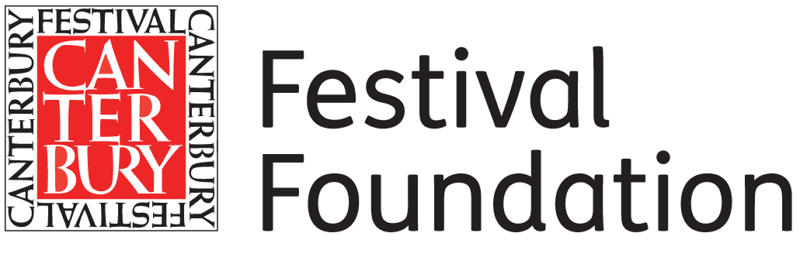 Young Musicians’ Bursary Competition Application 2023The Canterbury Festival Foundation continues to support exceptionally talented young musicians in East Kent, helping them to pursue their musical training through its annual Bursary of up to £1,000, the opportunity to perform at the Canterbury Festival and be a Music Ambassador to children and young people in Kent.If you are:A talented young classical musician, or vocalistAged 12-18 (or under 25 with special educational needs)Living in Kent Please fill in the application form below and pass it to both your teacher and parent to add their comments and name. Due to a high volume of applications in 2022, we will be shortlisting applications and those successful will be invited to attend auditions taking place on Thursday 29 June at Kent College Music Department, Canterbury, from 5pm till 7pm. From the auditions, five Junior musicians (12-14 years) and five Senior musicians (15-18 years) will win the opportunity to perform in a special Canterbury Festival concert. The five Seniors will also be eligible to compete for the cash prize of up to £1,000 and become our Young Musician of the Year. Please email your completed application form to: tina@canterburyfestival.co.uk by 
Friday 28 April 2023
Please note, Senior musicians are applying for the chance to compete for a £1,000 cash bursary, and Junior musicians are applying for the opportunity to perform at the Young Musicians’ Bursary Concert.To be completed by parent/guardian: I consent to my son/daughter……………………………. entering the Canterbury Festival Foundation Young Musicians’ Bursary competition and, if invited, will make the necessary travel arrangements for them to attend the auditions: Thursday 29 June from 5-7pm, Kent College Music Department, Canterbury, CT2 9DTand, if selected, the Bursary Competition Final on: Monday 23rd October, St Gregory's Centre for Music, North Holmes Road, Canterbury, Kent, CT1 1QU.  Terms and Conditions:At the current time, we are planning to go ahead with this year’s Festival in October. However, the health of our participants, artists, staff, volunteers, and audiences is paramount and we will monitor the situation over the spring and summer, responding to events as they happen and following Government advice. If we are forced to postpone or cancel the auditions and/or Bursary Competition Final, we will let all applicants know as soon as possible. Entries will be shortlisted by an independent panel, of judges who will select young musicians for the auditions on Thursday 29 June, 5-7pm at Kent College. Details of the auditions and concert will be sent to those who are selected for audition, after the closing date. Performance requirements:Auditions: All musicians should prepare a 4-minute piece (or excerpt) and a brief spoken introduction. Final concert:  Junior musicians will perform for 4 minutes and will introduce themselves and the piece they are going to perform.Senior musicians will be asked to perform for no longer than 7 minutes in duration. Before they perform they are required to give a brief spoken introduction explaining their choice of music. You must be available to attend auditions on the afternoon/evening of Thursday 29 June, 5-7pm at Kent College Canterbury. If shortlisted you must also be available to take part in the Bursary Competition Final Concert on the evening of the Monday 23rd October at St Gregory’s Centre for Music, CCCU, Canterbury. Please provide your own accompanist for both the audition and final concert. If you are unable to do this, then please email tina@canterburyfestival.co.uk to discuss other possibilities.Tickets for the Bursary Competition Final concert will be available from the end of July via our website at canterburyfestival.co.uk or by calling our box office on 01227 457568. All parents and guardians must purchase a ticket to attend the event.Thank you. Please email your completed application form to: tina@canterburyfestival.co.uk by 
Friday 28 April 2023Application Form: 	Application Form: 	Name: Date of Birth:Year of Study at Oct 2023: Age on 23rd October 2023: Musical Instrument (including voice):Technical requirements for audition/concert: Home address:Contact Email:Contact Phone:School / College:Head Teacher: Please detail your musical training, achievements, and performance experience below (maximum words 400)Please detail your musical training, achievements, and performance experience below (maximum words 400)To be completed by Senior Musicians ONLY: (Aged 15-18 Years) How would you spend the prize money to help achieve your ambitions? (maximum 100 words)To be completed by Senior Musicians ONLY: (Aged 15-18 Years) How would you spend the prize money to help achieve your ambitions? (maximum 100 words)To be completed by Student’s Music Teacher:Why would you recommend this student to apply for the Young Musicians’ Bursary Competition? (maximum 200 words) To be completed by Student’s Music Teacher:Why would you recommend this student to apply for the Young Musicians’ Bursary Competition? (maximum 200 words) Name: (Printed Please) Email: Name: (Printed Please) Email: 